                                 ORARI  26 MAGGIO 2017*/**/***/**** ricognizione unicaIl comitato organizzatore NON RISPONDE di eventuali furti e/o danni subiti nei parcheggi o nelle scuderie. ! PARCHEGGI E SCUDERIE NON CUSTODITI !MAGGIOREISEOInizio ore   8.00A 120 Inizio ore   9.00A 110 *A seguireA 100 *Inizio ore   9.30C 140 fasi c.A seguireC 135 tempo **A seguireC 130 tempo **Circa ore 14.00C 120 fasi c. ***A seguireC 115 fasi c. ***Circa ore 16.30B90 prec /B100 fasi c./ B110 fasi c.****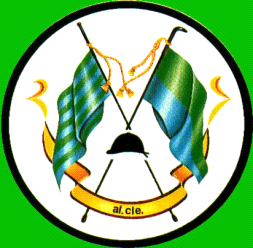 